Förderverein der Jenaplan-Schule Suhl e.V.                  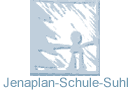 Aufnahmeantrag	Hiermit beantrage ich die Aufnahme in den Förderverein der Jenaplan-Schule Suhl e.V.Ab.:  ...................................................................................................................................................................Name: ...............................................................................................................................................................Vorname: ..........................................................................................................................................................Straße: ..............................................................................................................................................................PLZ/Wohnort: ....................................................................................................................................................Telefon/Fax: ......................................................................................................................................................E-Mail: ...............................................................................................................................................................erhöhter Jahresbeitrag (freiwillig):................. (falls mehr als der Mindestbeitrag von € 30,00 gezahlt werden möchte)  Durch meine Unterschrift erkenne ich die Vereinssatzung als für mich verbindlich an. Außerdem bestätige ich, dass ich die Hinweise zum Datenschutz erhalten, gelesen und verstanden habe. Mit der Verarbeitung meiner personenbezogenen Daten im Rahmen der satzungsgemäßen Aufgaben und Zwecke des Vereins bin ich einverstanden...................................., den..........................................Unterschrift: ......................................................................................................................................................Der jährliche Mitgliedsbeitrag beträgt mindestens € 30,00 und ist bis zum 30.06. des laufenden Kalenderjahres fällig, eine Rechnungsstellung erfolgt nicht. Bei Eintritten in der 2. Jahreshälfte erfolgt für das Eintrittsjahr einmalig Rechnungsstellung durch den Verein. Der Mitgliedsbeitrag ist einzuzahlen auf das Vereinskonto bei derBankhaus Max Flessa Suhl    IBAN: DE60 7933 0111 0001 7003 08   BIC: FLESDEMMXXXSEPA-Lastschriftmandat (bitte aus Gründen der Arbeitserleichterung für den Vorstand erteilen) Förderverein der Jenaplanschule Suhl e.V., Judithstraße 70, 98527 SuhlGläubiger-Identifikationsnummer: DE51ZZZ00000837422Mandatsreferenz: WIRD SEPARAT MITGETEILTIch ermächtige den Förderverein der Jenaplanschule Suhl e.V., Judithstraße 70, 98527 Suhl, Zahlungen von meinem Konto mittels Lastschrift einzuziehen. Zugleich weise ich mein Kreditinstitut an, die vom Förderverein der Jenaplanschule Suhl e.V., Judithstraße 70, 98527 Suhl auf mein Konto gezogenen Lastschriften einzulösen.Hinweis: Ich kann innerhalb von acht Wochen, beginnend mit dem Belastungsdatum, die Erstattung des belasteten Betrages verlangen. Es gelten dabei die mit meinem Kreditinstitut vereinbarten Bedingungen.IBAN:  DE _ _ | _ _ _ _ | _ _ _ _ | _ _ _ _ | _ _ _ _ | _ _Kreditinstitut (Name und BIC):......................................................................    _ _ _ _ _ _ _ _ _ _ _PLZ, Ort, Straße, Hausnummer:............................................................................................................................Kontoinhaber (Name und Vorname):............................................................................................................................................................, den ....................................     ....................................................................................Ort/Datum					           UnterschriftFür den Fall, dass Mitglied und Kontoinhaber nicht identisch sind bitte hier noch ergänzen:Dieses SEPA-Lastschriftmandat gilt für die Vereinbarung mit: ……………………………………………..(Vorname/Name)Hinweise zur Datenverarbeitung - Information über die neue Datenschutz-Grundverordnung (DSGVO)Sehr geehrte Damen und Herren,

der Schutz von personenbezogenen Daten ist uns ein besonderes Anliegen. Wir verarbeiten personenbezogene Daten ausschließlich auf Grundlage der gesetzlichen Bestimmungen (insbesondere gemäß der Datenschutz-Grundverordnung  (DSGVO).
 
In dieser Datenschutzerklärung informieren wir Sie über die wichtigsten Aspekte der Datenverarbeitung imFörderverein der Jenaplan-Schule Suhl e.V., vertreten durch den Vorstand, dieser durch den Vorstandsvorsitzenden Thomas Letsch, Judithstraße 70, 98527 Suhl, Deutschland, Email: foerderverein.jenaplanschule@gmail.comDie Bestellung eines Datenschutzbeauftragten ist für unseren Verein gemäß Art. 37,38 EU-DSGVO nicht notwendig.1. Zweck der Verarbeitung und RechtsgrundlageDie Datenverarbeitung erfolgt auf Ihre Anfrage hin und ist nach Art. 6 Abs. 1 S. 1 lit. b DSGVO zu den genannten Zwecken für die angemessene Bearbeitung Ihres Staus als Vereinsmitglied und für die beidseitige Erfüllung von Verpflichtungen hieraus erforderlich.Die Erhebung dieser Daten erfolgt also,um Sie als unser Mitglied identifizieren zu können;zur Korrespondenz mit Ihnen;zur Rechnungsstellung;2. Welche personenbezogenen Daten werden verarbeitet?Wenn Sie bei uns Vereinsmitglied werden, erheben wir folgende Informationen:Anrede, Vorname, Nachname,eine gültige E-Mail-Adresse,Anschrift,Telefonnummer (Festnetz und/oder Mobilfunk)Ihre Kontoverbindung, soweit sie uns ein SEPA-Mandat erteilenEintritts- und Austrittsdatum3. Wer ist Empfänger der personenbezogenen Daten?Grundsätzlich werden Ihre personenbezogenen Daten nur für Zwecke des  Vereins durch uns verarbeitet.Soweit dies nach Art. 6 Abs. 1 S. 1 lit. b DSGVO für die Abwicklung von Mitgliedsverhältnissen mit Ihnen erforderlich ist, werden Ihre personenbezogenen Daten an Dritte weitergegeben. Hierzu gehört insbesondere die Weitergabe an öffentliche Behörden (z.B. Finanzamt). Die weitergegebenen Daten dürfen von dem Dritten ausschließlich zu den dort notwendigen Zwecken verwendet werden.Eine Übermittlung Ihrer persönlichen Daten an Dritte zu anderen als den im Folgenden aufgeführten Zwecken findet nicht statt.4. SpeicherdauerDie vom Verein erhobenen personenbezogenen Daten werden bis zu Ihrem Austritt aus dem Verein gespeichert und danach gelöscht, es sei denn, dass der Verein nach Artikel 6 Abs. 1 S. 1 lit. c DSGVO aufgrund von steuer- und handelsrechtlichen Aufbewahrungs- und Dokumentationspflichten (aus Vereinsrecht, BGB, StGB oder AO) zu einer längeren Speicherung verpflichtet sind oder Sie in eine darüber hinausgehende Speicherung nach Art. 6 Abs. 1 S. 1 lit. a DSGVO eingewilligt haben.5. Quelle Ihrer DatenWir haben Ihre personenbezogenen Daten von Ihnen selbst  erhalten.6. BetroffenenrechteSie haben das Recht:gemäß Art. 7 Abs. 3 DSGVO Ihre einmal erteilte Einwilligung jederzeit gegenüber uns zu widerrufen. Dies hat zur Folge, dass wir die Datenverarbeitung, die auf dieser Einwilligung beruhte, für die Zukunft nicht mehr fortführen dürfen;gemäß Art. 15 DSGVO Auskunft über Ihre von uns verarbeiteten personenbezogenen Daten zu verlangen. Insbesondere können Sie Auskunft über die Verarbeitungszwecke, die Kategorie der personenbezogenen Daten, die Kategorien von Empfängern, gegenüber denen Ihre Daten offengelegt wurden oder werden, die geplante Speicherdauer, das Bestehen eines Rechts auf Berichtigung, Löschung, Einschränkung der Verarbeitung oder Widerspruch, das Bestehen eines Beschwerderechts, die Herkunft ihrer Daten, sofern diese nicht bei uns erhoben wurden, sowie über das Bestehen einer automatisierten Entscheidungsfindung einschließlich Profiling und ggf. aussagekräftigen Informationen zu deren Einzelheiten verlangen;gemäß Art. 16 DSGVO unverzüglich die Berichtigung unrichtiger oder Vervollständigung Ihrer bei uns gespeicherten personenbezogenen Daten zu verlangen;gemäß Art. 17 DSGVO die Löschung Ihrer bei uns gespeicherten personenbezogenen Daten zu verlangen, soweit nicht die Verarbeitung zur Ausübung des Rechts auf freie Meinungsäußerung und Information, zur Erfüllung einer rechtlichen Verpflichtung, aus Gründen des öffentlichen Interesses oder zur Geltendmachung, Ausübung oder Verteidigung von Rechtsansprüchen erforderlich ist;gemäß Art. 18 DSGVO die Einschränkung der Verarbeitung Ihrer personenbezogenen Daten zu verlangen, soweit die Richtigkeit der Daten von Ihnen bestritten wird, die Verarbeitung unrechtmäßig ist, Sie aber deren Löschung ablehnen und wir die Daten nicht mehr benötigen, Sie jedoch diese zur Geltendmachung, Ausübung oder Verteidigung von Rechtsansprüchen benötigen oder Sie gemäß Art. 21 DSGVO Widerspruch gegen die Verarbeitung eingelegt haben;gemäß Art. 20 DSGVO Ihre personenbezogenen Daten, die Sie uns bereitgestellt haben, in einem strukturierten, gängigen und maschinenlesebaren Format zu erhalten oder die Übermittlung an einen anderen Verantwortlichen zu verlangen undgemäß Art. 77 DSGVO sich bei einer Aufsichtsbehörde zu beschweren. In der Regel können Sie sich hierfür an die Aufsichtsbehörde Ihres üblichen Aufenthaltsortes oder Arbeitsplatzes oder unseres Kanzleisitzes wenden.Sofern Ihre personenbezogenen Daten auf Grundlage von berechtigten Interessen gemäß Art. 6 Abs. 1 S. 1 lit. f DSGVO verarbeitet werden, haben Sie das Recht, gemäß Art. 21 DSGVO Widerspruch gegen die Verarbeitung Ihrer personenbezogenen Daten einzulegen, soweit dafür Gründe vorliegen, die sich aus Ihrer besonderen Situation ergeben.Möchten Sie von Ihrem Widerspruchsrecht Gebrauch machen, genügt eine schriftliche Mitteilung an: 